ОПЕРАТИВНЫЙ ЕЖЕДНЕВНЫЙ ПРОГНОЗвозникновения и развития ЧС, связанных с состоянием (изменением) погодных условий и РХБ обстановки на территории Краснодарского края на 8 декабря 2014 года.Подготовлен на основе информации «КЦГМС» филиала ФГБУ «Северо-Кавказское УГМС», ФГБУ «СЦГМС ЧАМ», Кубанского БВУ, Государственного управления ветеринарии Краснодарского края, филиала ФГУ «Россельхозцентр» по Краснодарскому краю, Управление Федеральной службы по надзору в сфере защиты прав потребителей и благополучия человека по Краснодарскому краю1.Обстановка.1.1. Чрезвычайные ситуации.1.1.1. Метеорологическая: в прошедшие сутки морозы в крае немного ослабели, осадков не отмечалось. 		Прогноз погоды представленный «КЦГМС» филиалом ФГБУ «Северо-Кавказское УГМС» на ближайшие сутки с 1800 7 декабря 2014 г. до 1800 8 декабря 2014 г.:	По г. Краснодару: без осадков. Ночью и утром в низинах и у водоемов туман. Ветер восточный 4-9 м/с. Температура ночью 0...+2°, днем 8-10°.	По Краснодарскому краю: в отдельных пунктах небольшие осадки в виде дождя, ночью с мокрым снегом. Ночью и утром местами туман, слабый гололед. Ветер восточный, юго-восточный 4-9 м/с местами порывы 12-17 м/с. Температура ночью -1...+4°, при прояснении до -5°; днем +1...+6°, по югу +4...+9° местами до +12°	На Черноморском побережье: утром небольшие осадки. Ветер восточный, юго-восточный 6-11 м/с местами до 17 м/с. Температура ночью 3-8° тепла, днем 7-12°, по югу 11-16°. В районе Б.Сочи без осадков. Ветер юго-восточ 6-11 м/с порывы до 14 м/с. Температура ночью 7-12°, днем 14-19°.На последующие двое суток 09-10.12	По Краснодарскому краю: местами небольшие осадки. Ветер восточный, юго-восточный 5-10 м/с местами порывы 12-17 м/с. Температура ночью 0...+5° при прояснении до -5°, днем 3-8° тепла местами до +13°	На Черноморском побережье: температура ночью 5-10° тепла, днем 13-18°.1.2. Гидрологическая: за прошедшие на водных объектах края существенных изменений не произошло.Прогноз: существенных изменений не прогнозируется.1.3. Лавиноопасность: высота снежного покрова на г.Аибга (МО г.Сочи) 22 см.	Прогноз: по данным  ФГБУ «СЦГМС ЧАМ»: В горах выше 1800 м слабая лавиноопасность НЯ. На автодороге А-149 Адлер-Красная Поляна – нелавиноопасно.1.4. Геологическая: в норме.Прогноз: активизации экзогенных процессов не ожидается.1.5. Сейсмическая: в норме.	Прогноз: возможна сейсмическая активность на территории муниципальных образований: гг.Анапа, Геленджик, Новороссийск, Сочи.1.6. Техногенная:1.6.1. Обстановка по пожарам: за прошедшие сутки в крае произошел    21 пожар, погиб 1 человек, пострадавших нет.1.6.2. ДТП: за прошедшие сутки на территории края осуществлено 7 выездов на ДТП, погиб 1 человек, пострадало 7 человек.1.6.3. ВОП:  В 15.40 06.12.2014 от ОД ЕДДС г. Краснодар поступила информация о том, что на берегу р. Кубань, напротив автовокзала «Южный» была обнаружена граната времен ВОВ. 1.7. Радиационная, химическая и бактериологическая: в норме.1.8. Биолого-социальная:1.8.1. Происшествия на водных объектах: за прошедшие сутки на водных объектах края утонувших нет.1.8.2. Эпидемиологическая обстановка: в норме.1.8.3. Эпизоотическая обстановка: в норме.1.8.4. Фитосанитарная обстановка: в норме.2. Прогноз чрезвычайных ситуаций.2.1 Природного характера.2.1.1. 7-8 декабря на территории муниципальных образований: Абинский, Апшеронский, Белоглинский, Ейский, Крыловский, Крымский, Кущевский, Лабинский, Ленинградский, Мостовской, Новопокровский, Отрадненский, Северский, Староминский районы, Туапсинский (горные районы и перевалы), Щербиновский район и гг.Горячий Ключ, Сочи (горные районы и перевалы)  возможны ЧС и происшествия, связанные с:увеличением травматизма у населения;авариями на объектах энергетики;обрывом воздушных линий связи и электропередач;затруднением в работе автотранспорта, увеличением количества ДТП.Источник ЧС и происшествий – гололед, налипание мокрого снега.2.2. Техногенного характера:7-8 декабря в крае возможны ЧС и происшествия, связанные с:гибелью людей в результате ДТП;гибелью людей на пожарах;увеличение количества ДТП из-за тумана и гололедицы;в связи с продолжением отопительного сезона возможно увеличение бытовых пожаров при использовании электронагревательных приборов.2.3. Биолого-социального характера:на территории края существует вероятность возникновения новых очагов заболеваний: АЧС на свиноводческих предприятиях, сибирской язвой крупного рогатого скота на молочно-товарных фермах и в личных подсобных хозяйствах;в связи с продолжением отопительного сезона возможно увеличение случаев отравлений угарным газом;существует вероятность возникновения чрезвычайных ситуаций, обусловленных несанкционированным выходом людей и техники на тонкий лед водоемов;возможен сезонный рост заболеваемости населения ОРВИ и ОРЗ.3. Прогноз доведен до руководства края, глав администраций муниципальных образований, организаций и рекомендованы следующие превентивные мероприятия.Общие предложения:довести прогноз до глав городских и сельских поселений, руководителей туристических групп, руководителей предприятий, организаций, аварийно-спасательных формирований;проверить готовность аварийно-спасательных формирований и органов управления к выполнению задач по предупреждению и  ликвидации ЧС;проверить готовность средств эвакуации, техники, плавсредств;подготовить места эвакуации;проверить работу систем оповещения населения;организовать дежурство руководящего состава;поддерживать на необходимом уровне запасы материальных и финансовых ресурсов для ликвидации чрезвычайных ситуаций.В случае гололедных явлений:обеспечить готовность аварийных бригад к реагированию на авариях   на объектах жизнеобеспечения и в системах энергоснабжения;обеспечить контроль готовности спасательных служб к реагированию на ДТП;ограничить движение транспорта по горным дорогам и перевалам;организовать запас инертных материалов вдоль автодорог на участках с затяжными подъемами и спусками, тротуаров;коммунальным и дорожным службам принять меры по расчистке автодорог, иметь в наличие твердые и жидкие реагенты, для своевременной обработки дорог и тротуаров к обеспечению нормального функционирования транспортного сообщения в условиях неблагоприятных гидрометеоявлений.Для ликвидации аварий на объектах электроэнергосистем:- сформировать ремонтные  бригады, обеспечивающие ликвидацию аварийных ситуаций;- создать запасы материально-технических средств для проведения аварийно-восстановительных работ.прогноз довести до аварийно-спасательных формирований и населения, руководителей организаций и предприятий;- обеспечить контроль готовности аварийных бригад к реагированию на авариях на объектах жизнеобеспечения и в системах энергоснабжения;- проверить  системы связи и оповещения;- уточнить планы действий по предупреждению и ликвидации возможной ЧС;- уточнить необходимость и местонахождение материально-технических средств необходимых для ликвидации возможной ЧС. По противопожарным мероприятиям:организовать контроль пожарной обстановки и проведение в полном объеме превентивных мероприятий.По предупреждению ДТП:обеспечить готовность спасательных служб к реагированию на ДТП и аварии на других видах транспорта;совместно с территориальными органами ГИБДД МВД России реализовать меры по предупреждению возникновения ЧС и аварийных ситуаций на автомобильных трассах, в том числе организовать информирование населения о состоянии дорожного покрытия, плотности потоков дорожного движения на участках автотрасс и превентивное перераспределение потоков автомобильного движения и т. д.провести обследования средств размещения, расположенных на территории муниципальных образований на предмет выявления несанкционированных заездов организованных групп детей;организовать ежедневный контроль маршрутов, по которым осуществляются перевозки туристов автотранспортом повышенной проходимости с целью обеспечения безопасности туристов;обеспечить безопасность дорожного движения, обратив внимание на организацию дорожного движения в населенных пунктах Азово-Черноморского побережья, горной и предгорной местности, на маршрутах следования в вышеуказанные населенные пункты и на экскурсионных маршрутах;сформировать специальные группы по выявлению правонарушений в сфере безопасности дорожного движения и предпринимательской деятельности.По предупреждению травматизма населения, проваливания людей и техники под лед: не допускать выхода  людей  и техники на лед, обратить особое внимание на прибрежную часть Азовского моря и лиманы; провести проверку сил и средств, привлекаемых к спасанию терпящих   бедствие на льду, осуществлять постоянный надзор за техническим состоянием технических средств, привлекаемых к спасанию терпящих бедствие на льду. По противоэпизоотическим мероприятиям:организовать контроль по эпизоотической (АЧС, сибирская язва у крупного рогатого скота), эпидемиологической, фитосанитарной обстановках и проведение в полном объеме превентивных мероприятий;в целях предотвращения массовых отравлений грибами не допускать реализации лесных грибов в несанкционированных местах.ОД ЕДДС доложить в письменном виде в оперативную дежурную смену Главного управления МЧС России по Краснодарскому краю по факсу 8-861-267-18-57 или на электронный адрес ods@cuks23.ru до 18.00 07.12.2014:время получения Ежедневного оперативного прогноза;список должностных лиц, кому доведено «В том числе ГИБДД, МВД, ДРСУ, Автодор» и время доведения;проведенные превентивные мероприятия;уточненный состав дежурных сил и средств.СОД ЦУКС ГУ МЧС Россиипо Краснодарскому краю полковник вн. службы                    п/п                  А. Н. ПухляковИсполнитель:Зима М. К.322-01-033, 8(861)268-67-9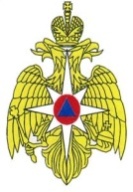 МЧС   РОССИИ ФЕДЕРАЛЬНОЕ КАЗЕННОЕ  УЧРЕЖДЕНИЕ «ЦЕНТР УПРАВЛЕНИЯ В КРИЗИСНЫХ СИТУАЦИЯХ ГЛАВНОГО УПРАВЛЕНИЯ МЧС РОССИИ ПО КРАСНОДАРСКОМУ КРАЮ» (ФКУ «ЦУКС ГУ МЧС России поКраснодарскому краю»)Мира ул. . Краснодар,  350063, тел./fax: (861) 262-25-14cuks23@cuks23.ru07.12.2014  № 23/17-8559Главам муниципальных образованийКраснодарского края(через ЕДДС)